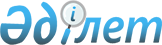 Об установлении квоты рабочих мест для трудоустройства лиц, состоящих на учете службы пробации, освобожденных из мест лишения свободы, граждан из числа молодежи, потерявших или оставшихся до наступления совершеннолетия без попечения родителей, являющихся выпускниками организаций образования
					
			Утративший силу
			
			
		
					Постановление акимата города Семей Восточно-Казахстанской области от 11 июля 2016 года № 1070. Зарегистрировано Департаментом юстиции Восточно-Казахстанской области 01 августа 2016 года № 4621. Утратило силу - постановлением акимата города Семей Восточно-Казахстанской области от 12 июня 2017 года № 821
      Сноска. Утратило силу - постановлением акимата города Семей Восточно-Казахстанской области от 12.06.2017 № 821 (вступает в силу со дня его официального опубликования).

      Примечание РЦПИ.

      В тексте документа сохранена пунктуация и орфография оригинала.
      В соответствии с подпунктами 14-1), 14-3) пункта 1 статьи 31 Закона Республики Казахстан от 23 января 2001 года "О местном государственном управлении и самоуправлении в Республике Казахстан", пунктами 7, 8, 9 статьи 9 Закона Республики Казахстан от 6 апреля 2016 года "О занятости населения", в целях социальной защиты лиц, состоящих на учете службы пробации, освобожденных из мест лишения свободы, граждан из числа молодежи, потерявших или оставшихся до наступления совершеннолетия без попечения родителей, являющихся выпускниками организаций образования, испытывающих трудности в трудоустройстве, для обеспечения их занятости, акимат города Семей ПОСТАНОВЛЯЕТ:
      1. Установить квоту рабочих мест для трудоустройства лиц, состоящих на учете службы пробации, освобожденных из мест лишения свободы, граждан из числа молодежи, потерявших или оставшихся до наступления совершеннолетия без попечения родителей, являющихся выпускниками организаций образования, в размере один процент от общей численности рабочих мест.
      2. Признать утратившим силу постановление акимата города Семей от 1 августа 2014 года № 1195 "Об установлении квоты рабочих мест для лиц, освобожденных из мест лишения свободы, и несовершеннолетних выпускников интернатных организаций" (зарегистрировано в Реестре государственной регистрации нормативных правовых актов № 3462, опубликовано в газетах "Семей таңы" от 2 сентября 2014 года № 69, "Вести Семей" от 2 сентября 2014 года № 69).
      3. Контроль за исполнением настоящего постановления акимата возложить на заместителя акима города Шарову Н. В.
      4. Настоящее постановление вводится в действие по истечении десяти календарных дней после дня его первого официального опубликования. 
					© 2012. РГП на ПХВ «Институт законодательства и правовой информации Республики Казахстан» Министерства юстиции Республики Казахстан
				
      Аким города Семей 

Е. Салимов
